АДМИНИСТРАЦИЯ  КОЛПАШЕВСКОГО РАЙОНА ТОМСКОЙ ОБЛАСТИПОСТАНОВЛЕНИЕ31.05.2023											 №   497О внесении изменений в приложение к  постановлению Администрации Колпашевского района от 05.05.2022 № 595 «Об утверждении Порядка определения объёма и условия предоставления из бюджета муниципального образования «Колпашевский район» муниципальным бюджетным образовательным организациям и муниципальным автономным образовательным организациям субсидий на иные цели в соответствии с абзацем четвёртым пункта 1 статьи 78.1 Бюджетного кодекса Российской Федерации, связанных с реализацией мероприятий муниципальных программ муниципального образования «Колпашевский район» за счёт средств местного бюджета» В целях приведения муниципального правового акта в соответствие с решением Думы Колпашевского района от 25.11.2022 № 128 «О бюджете муниципального образования «Колпашевский район» на 2023 год и на плановый период 2024 и 2025 годов»ПОСТАНОВЛЯЮ: Внести в приложение к постановлению Администрации Колпашевского района от 05.05.2022 № 595 «Об утверждении Порядка определения объёма и условия предоставления из бюджета муниципального образования «Колпашевский район» муниципальным бюджетным образовательным организациям и муниципальным автономным образовательным организациям субсидий на иные цели в соответствии                     с абзацем четвёртым пункта 1 статьи 78.1 Бюджетного кодекса Российской Федерации, связанных с реализацией мероприятий муниципальных программ муниципального образования «Колпашевский район» за счёт средств местного бюджета» (в редакции постановлений Администрации Колпашевского района от 05.08.2022 № 976,                               от 06.02.2023 № 94, от 28.02.2023 № 171, от 05.05.2023 № 405) следующие изменения:1) подпункт 2 пункта 2 дополнить абзацами следующего содержания:«на модернизацию, замену системы видеонаблюдения образовательной организации;на изготовление печатной продукции, освещение проблем наркомании                                 и правонарушений среди несовершеннолетних в средствах массовой информации;на устройство, ремонт ограждений территорий образовательной организации Колпашевского района;на разработку проектно-сметной документации на установку средств обеспечения пожарной безопасности зданий образовательной организации, в том числе прохождение экспертизы проекта и достоверности определения сметной стоимости.»;2) в пункте 4 абзац второй изложить в следующей редакции:«пояснительную записку, содержащую обоснование необходимости предоставления бюджетных средств, на цели, установленные пунктом 2 настоящего Порядка, включая расчёт-обоснование суммы субсидии, в том числе предварительную смету на выполнение соответствующих работ (оказание услуг) (в случае предоставления Субсидии на цель, указанную в абзацах четвёртом, пятом, восьмом, одиннадцатом, двенадцатом подпункта 1 пункта 2, абзацах пятом - одиннадцатом подпункта 2 пункта 2, абзацах втором, четвёртом подпункта 3 пункта 2), проведение мероприятий (в случае предоставления Субсидии на цель, указанную в абзацах третьем, девятом подпункта 1 пункта 2, абзацах втором - четвёртом, подпункта 2 пункта 2, абзаце третьем подпункта 3 пункта 2), приобретение имущества (за исключением недвижимого имущества) (в случае предоставления Субсидии на цель, указанную в абзацах втором, шестом, седьмом, десятом - двенадцатом подпункта 1 пункта 2, абзаце шестом подпункта 2 пункта 2),                      а также предложения поставщиков (подрядчиков, исполнителей) (в случае предоставления Субсидии на цель, указанную в абзацах втором, пятом – восьмом, десятом – двенадцатом подпункта 1 пункта 2, абзацах шестом - одиннадцатом подпункта 2 пункта 2, абзацах  втором, четвёртом подпункта 3 пункта 2);»;3) пункт 7 после подпункта 7 дополнить подпунктами 7-1 – 7-4 следующего содержания:«7-1) абзаце восьмом подпункта 2 пункта 2 настоящего Порядка определяется Управлением образования исходя из предварительной сметы выполнения работ с выбором наименьших затрат, указанных в коммерческих предложениях поставщиков (подрядчиков) на выполнение работ, в пределах средств, предусмотренных в бюджете муниципального образования «Колпашевский район» на соответствующие цели.7-2) абзаце девятом подпункта 2 пункта 2 настоящего Порядка определяется Управлением образования исходя из предварительной сметы выполнения работ с выбором наименьших затрат, указанных в коммерческих предложениях поставщиков (подрядчиков) на выполнение работ, в пределах средств, предусмотренных в бюджете муниципального образования «Колпашевский район» на соответствующие цели.7-3) абзаце десятом подпункта 2 пункта 2 настоящего Порядка определяется Управлением образования исходя из предварительной сметы выполнения работ с выбором наименьших затрат, указанных в коммерческих предложениях поставщиков (подрядчиков) на выполнение работ, в пределах средств, предусмотренных в бюджете муниципального образования «Колпашевский район» на соответствующие цели.7-4) абзаце одиннадцатом подпункта 2 пункта 2 настоящего Порядка определяется Управлением образования исходя из предварительной сметы выполнения работ с выбором наименьших затрат, указанных в коммерческих предложениях поставщиков (подрядчиков) на выполнение работ, в пределах средств, предусмотренных в бюджете муниципального образования «Колпашевский район» на соответствующие цели.»;4) пункт 8 после подпункта 7 дополнить подпунктами 7-1 – 7-4 следующего содержания:«7-1) абзаце восьмом подпункта 2 пункта 2 настоящего Порядка:результат предоставления Субсидии – оборудование современной цифровой системой видеонаблюдения здания образовательной организации;показатель, необходимый для достижения результата предоставления Субсидии – количество зданий образовательной организации, оборудованных современной цифровой системой видеонаблюдения.7-2) абзаце девятом подпункта 2 пункта 2 настоящего Порядка:результат предоставления Субсидии – изготовление печатной продукции                       по профилактике наркомании, алкоголизма, употребления ПАВ среди подростков                         и молодежи;показатели, необходимые для достижения результата предоставления Субсидии: количество статей антинаркотической направленности, в средствах массовой информации;количество общеобразовательных учреждений, получивших полиграфическую продукцию.7-3) абзаце десятом подпункта 2 пункта 2 настоящего Порядка:результат предоставления Субсидии – обеспечение антитеррористической защищённости объектов образования;показатель, необходимый для достижения результата предоставления Субсидии – наличие в образовательной организации ограждения, отвечающего современным требованиям безопасности.7-4) абзаце одиннадцатом подпункта 2 пункта 2 настоящего Порядка:результат предоставления Субсидии – готовность к выполнению капитального ремонта автоматической пожарной сигнализации (АПС), системы оповещения                               и управления эвакуации людей при пожаре (СОУЭ) в здании образовательной организации;показатель, необходимый для достижения результата предоставления Субсидии – наличие в образовательной организации проектно-сметной документации на установку средств обеспечения пожарной безопасности зданий образовательной организации, прошедшей экспертизу проекта и определения достоверности сметной стоимости.».2. Настоящее постановление вступает в силу с даты его официального опубликования.3. Опубликовать настоящее постановление в Ведомостях органов местного самоуправления Колпашевского района и разместить на официальном сайте органов местного самоуправления муниципального образования «Колпашевский район».И.о. Главы района							                        Л.В.ШапиловаС.В.Браун4 22 50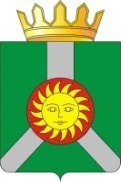 